Carta AvalDatos del aliado estratégico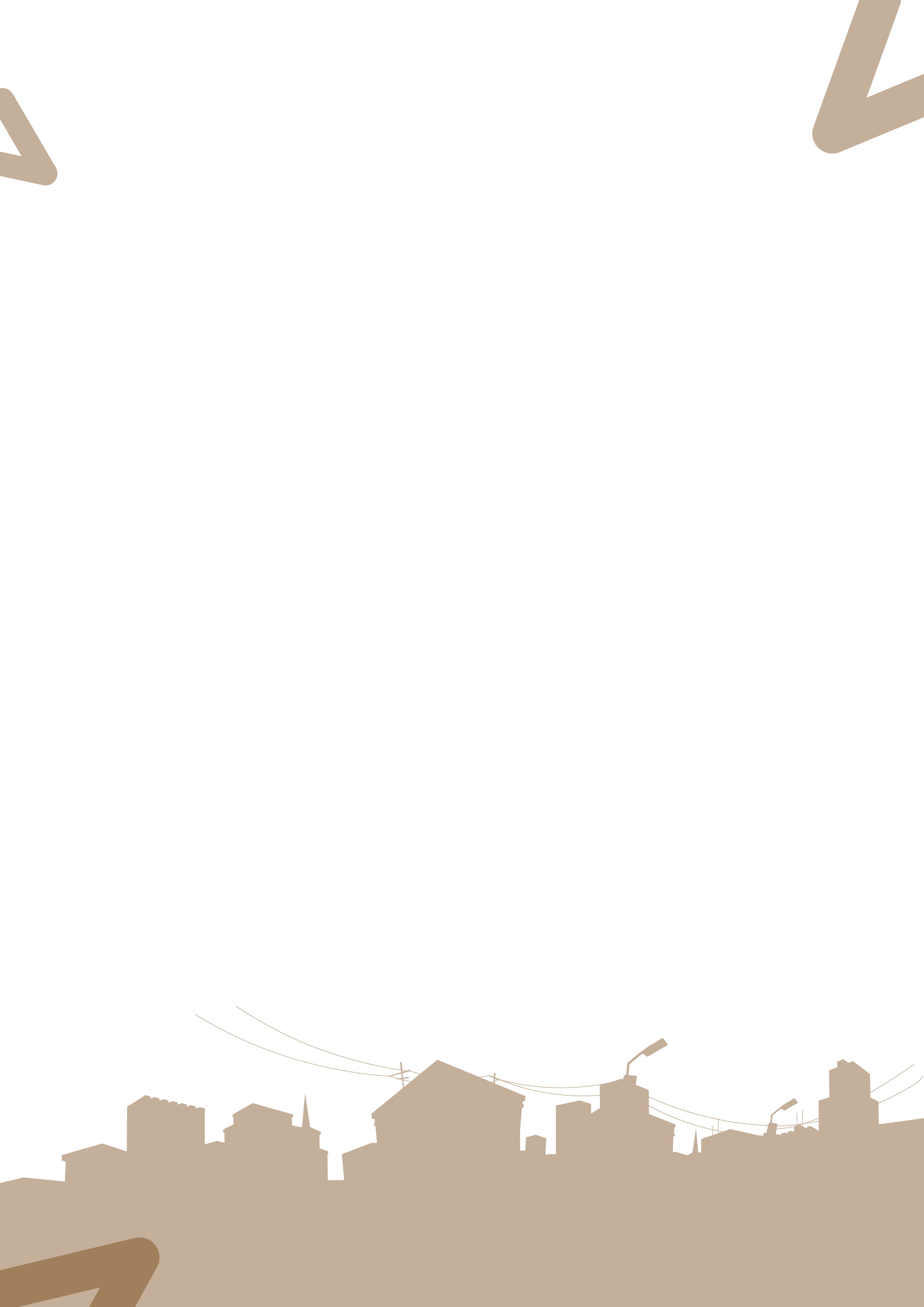 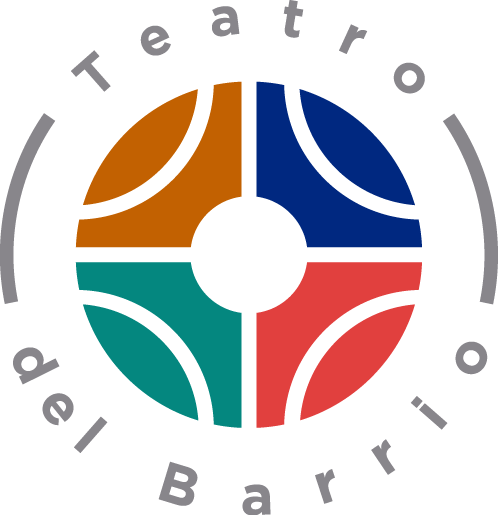 LISTA DE VERIFICACIÓNCaracterísticas del responsable del proceso (escoge una)Características del proceso (debe cumplir todas)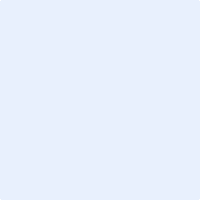 Inserte Aquí logotipo del Aliado EstratégicoProvincia:Ingrese su provinciaCiudad:Ingrese su ciudadFecha:1/1/2021Estimado/a: Director/a Ejecutivo/a IFCINombre del Proceso artístico-cultural:Nombre del Proceso artístico-cultural:Nombre del procesoNombre del procesoPresente.-Nombres y apellidos completos del Aliado EstratégicoNombres y apellidos completos del Aliado EstratégicoNombres y apellidos completos del Aliado Estratégicose complace en extender a:se complace en extender a:se complace en extender a:Nombres y apellidos completos del artista y gestor cultural,Nombres y apellidos completos del artista y gestor cultural,Nombres y apellidos completos del artista y gestor cultural,con cédula de ciudadanía n.º:     ,     ,el presente aval respecto a su proceso:el presente aval respecto a su proceso:el presente aval respecto a su proceso:“NOMBRE DEL PROCESO CULTURAL-ARTÍSTICO”,“NOMBRE DEL PROCESO CULTURAL-ARTÍSTICO”,“NOMBRE DEL PROCESO CULTURAL-ARTÍSTICO”,avalando su trayectoria en:avalando su trayectoria en:Nombre del barrio, comunidad, parroquia o cantónNombre del barrio, comunidad, parroquia o cantónNombre del barrio, comunidad, parroquia o cantóny la participación directa de la comunidad.Atentamente.y la participación directa de la comunidad.Atentamente.y la participación directa de la comunidad.Atentamente.Razón Social del Aliado EstratégicoRazón Social del Aliado EstratégicoNúmero de RUCNúmero de RUCNúmero de teléfono celular o fijoCorreo electrónicoCorreo electrónicoNombres y apellidos completos del Representante LegalNombres y apellidos completos del Representante LegalPara ser beneficiarios directos de los incentivos que otorga el Instituto de Fomento a la Creatividad y la Innovación –IFCI-, los artistas y gestores participantes deben reunir las siguientes condiciones:Personas naturales ecuatorianas, mayores de edad, residentes en Ecuador.Personas naturales extranjeras, mayores de edad y con residencia temporal o permanente en el Ecuador.Personas jurídicas ecuatorianas, de hecho o de derecho privado, constituidas y domiciliadas en el Ecuador.La propuesta actual no ha sido beneficiaria de las líneas de fomento del IFCI, exIFAIC, exICCA, en anteriores convocatorias.Es un proceso artístico y/o cultural.Inició hace al menos 3 años.Tiene arraigo territorial, es decir que se desarrollen en un lugar específico (barrio, comunidad, parroquia o cantón).Tiene una relación directa con la comunidad.Tiene una proyección en el tiempo.Tiene relación con la problemática y necesidades locales y del barrio o comunidad.